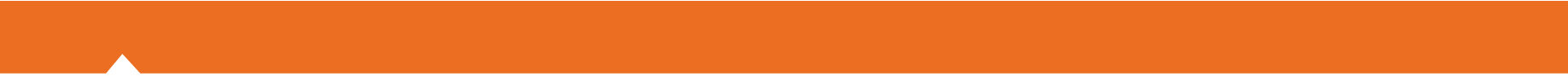 [JURISDICTION/ORGANIZATION/FACILITY NAME] TO PREPARE FOR [INSERT SCENARIO] AS PART OF THE CALIFORNIA STATEWIDE MEDICAL AND HEALTH EXERCISE ON [INSERT DATE]How To Use This Document: This press release is a written communication reporting specific, but brief, information about the [Insert year] Statewide Medical and Health Exercise (SWMHE). The purpose of this document is to advise the media of your participation in the SWMHE. This template should be customized to your specific jurisdiction/organization/facility. Bracketed text (e.g., [jurisdiction/organization/facility name]) is provided to aid with location-specific customization. [Jurisdiction/Organization/Facility Name]
www.[your website] | facebook.com/[address] | twitter.com/[address]
Date: [XX/XX/XXXX]
[City], CA- The [jurisdiction/organization/facility name] is participating in the [Insert year] California Statewide Medical and Health Exercise (SWMHE) on [insert date] at [location name], at [time]. This [functional, tabletop] exercise is based on [insert scenario], and will help our community and State to be better prepared for emergencies and incidents of all types and sizes. This is an exercise and not an actual event. 
[Insert quote from jurisdiction/organization/facility leadership regarding the exercise and how it will help the community.]This exercise will include participants from [list all participating entities] and exercise their capabilities, resources, and teamwork in the face of a [insert scenario] in their community. [Insert quote from leadership of participating entity regarding the exercise and their participation.]About the Exercise:This exercise is part of the SWMHE that is led annually by the California Department of Public Health (CDPH) and the Emergency Medical Services Authority (EMSA). This exercise has been developed to encourage community emergency management stakeholders to exercise their response to and recovery from unusual incidents and events that may challenge their facilities and personnel, including natural disasters, pandemics, and acts of terrorism. Media Contact:[PIO Name, Agency][Phone Number][Email Address]